James George FrostJames George Frost, born in Aldenham in about 1888, was the son of Frederick and Fanny Frost, who lived at Ward Lane Cottages, Aldenham. His father was a domestic coachman and James was the youngest of his four sons. In 1907, James married Jessie Gascoigne from School Lane, Bushey and in 1911 they were living at Coopers Cottages, Sudbury in Middlesex. James was employed as a domestic gardener and he and his wife had two daughters, Jessie Evelyn, born in Bushey in 1908 and Freda Rose, born in Hendon in 1912.James enlisted at Wembley as Private 3/8722 in the Bedfordshire Regiment, 1st Battalion and was served in France and Flanders. He was killed in action on 27 August 1916 and is remembered with honour at the Thiepval Memorial to the Missing of the Somme. Jessie later returned to Bushey and lived at 7 Rosebery Road. James is commemorated on the Bushey Memorial and at St James’ Parish Church in Bushey village. 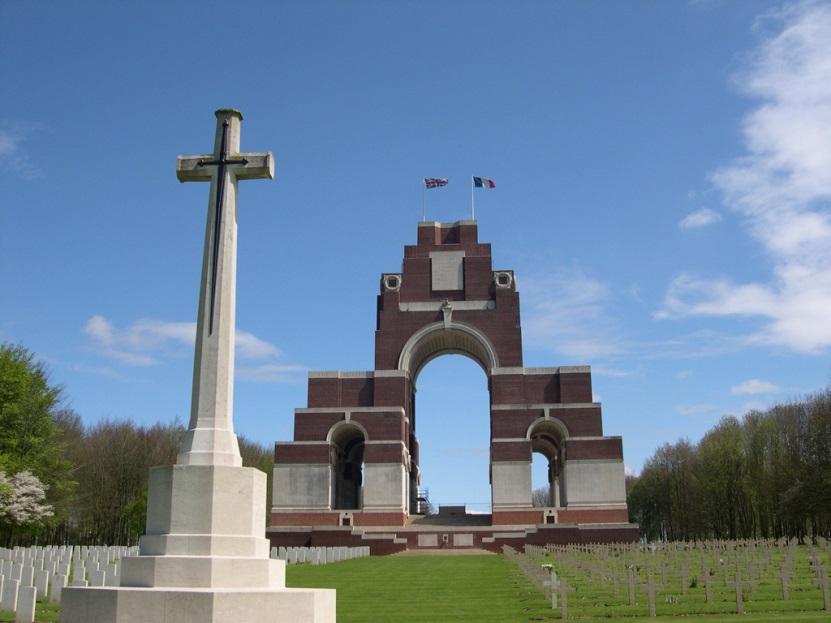 